Die Kuh Elsa möchte ihre Urlaubsfotos sichern. Sie überlegt sich welches Speichermedium für sie richtig ist. Du hilfst ihr, ihre Entscheidung zu treffen, und stellst ein Speichermedium (USB-Stick, Festplatte, CD/DVD, SD-Karte, Clouddienste und ähnliche) vor.Die Kuh Elsa möchte ihre Urlaubsfotos sichern. Sie überlegt sich welches Speichermedium für sie richtig ist. Du hilfst ihr, ihre Entscheidung zu treffen, und stellst ein Speichermedium (USB-Stick, Festplatte, CD/DVD, SD-Karte, Clouddienste und ähnliche) vor.Die Kuh Elsa möchte ihre Urlaubsfotos sichern. Sie überlegt sich welches Speichermedium für sie richtig ist. Du hilfst ihr, ihre Entscheidung zu treffen, und stellst ein Speichermedium (USB-Stick, Festplatte, CD/DVD, SD-Karte, Clouddienste und ähnliche) vor.Die Kuh Elsa möchte ihre Urlaubsfotos sichern. Sie überlegt sich welches Speichermedium für sie richtig ist. Du hilfst ihr, ihre Entscheidung zu treffen, und stellst ein Speichermedium (USB-Stick, Festplatte, CD/DVD, SD-Karte, Clouddienste und ähnliche) vor.Wähle ein Speichermedium und recherchiere Informationen dazu.Verwende eine dir vertraute Suchmaschine.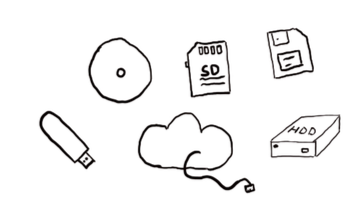 Sammle die Informationen. Achte hierbei auf Verwendungszweck, Speicherkapazität, Haltbarkeit, Kosten und Verlustsicherheit.Erstelle eine Mindmap mit diesen Informationen und bereite sie so vor, dass du sie Elsa vorstellen kannst. (https://mind-map-online.de/) Wenn du fertig bist, erstelle einen Screenshot, füge ihn in Word ein ein speicher das Dokument in deinem Ordner unter Nachname-Mindmap ab.Hilfekarten: H-Wie finde ich genau was ich suche, H-Erweiterte Suche in Goolge, H-Wohin speichern, H-Wie schütze ich meine DatenHilfekarten: H-Wie finde ich genau was ich suche, H-Erweiterte Suche in Goolge, H-Wohin speichern, H-Wie schütze ich meine Daten